Résumé de l’Étude, Recherche ou Évaluationà l’attention du porteur de projetObligatoirement en français – 2 pages maximumTitre/Acronyme(sera rendu public)Présentation de l’équipe projetOBJECTIFS ET FINALITÉSOBJECTIFS ET FINALITÉSContexte de l’étude
et objectifsRespect de l’ÉthiqueJustification de 
l’Intérêt publicPublication des résultats et valorisationMÉTHODOLOGIEMÉTHODOLOGIEDonnées
requises	Dossiers médicaux		PMSI seul                                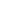 	Extraction SNDS		Registre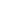 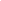 	EGB seul		Enquête / Cohorte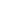 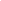            Causes de décès		Autre(s) : 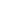 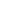 Description de
la cohorte étudiéeMéthodes, traitements
et analyses des donnéesCirculation des données
et appariementCalendrier prévisionnel et faisabilitéPROTECTION DE LA VIE PRIVÉE, SÉCURITÉ ET CONFIDENTIALITÉ DES DONNÉESPROTECTION DE LA VIE PRIVÉE, SÉCURITÉ ET CONFIDENTIALITÉ DES DONNÉESInformation des patients et protection des droitsInformation individuelle des patients, des usagers, …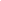 Information collective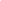 Support des données et sécurité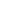 Demande de dérogation à l’information individuelle des personnes à justifier :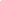 